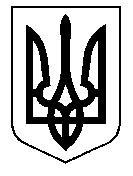 ТАЛЬНІВСЬКА РАЙОННА РАДАЧеркаської областіР  І  Ш  Е  Н  Н  Я29.01.2016                                                                                      № 3-24/VIIПро затвердження технічної документації з нормативної грошової оцінки земельної ділянки площею – 1,8000 га, для ведення особистого селянського господарства                       гр. Бойко Л.П., яка розташована в адмінмежах Білашківської сільської радиВідповідно до статті 10 Земельного кодексу України та пункту 21 статті 43, статті 59 Закону України «Про місцеве самоврядування в Україні», статті 23 Закону України «Про оцінку земель», Порядку нормативної грошової оцінки земель сільськогосподарського призначення  та населених пунктів, затвердженого наказом Держкомзему України, Міністерства аграрної політики України, Міністерства будівництва, архітектури та житлово-комунального господарства України, Української академії аграрних наук від 27.01.2006 № 18/15/21/11, зареєстровано в Міністерстві юстиції України 05.04.2006 за № 388/12262, розглянувши заяву Бойко Л.П. та технічну документацію з нормативної грошової оцінки земельної ділянки площею – 1,8000 га, розроблену ТОВ «Земельно-кадастрове бюро», враховуючи позитивний висновок державної експертизи землевпорядної документації від 02.12.2015 року № 1470 та постійної комісії районної ради з питань агропромислового комплексу та природних ресурсів, районна рада  ВИРІШИЛА:Затвердити технічну документацію з нормативної грошової оцінки земельної ділянки площею – 1,8000 га, для ведення особистого селянського господарства гр. Бойко Любов Петрівни, яка розташована за адресою: Черкаська область, Тальнівський район, адміністративні межі Білашківської сільської ради, за межами населеного пункту.Взяти до відома, що:2.1 вартість нормативної грошової оцінки земельної ділянки з урахуванням коефіцієнту індексації 3,997 на дату оцінки 01.10.2015 року становить 63458,24 грн (шістдесят три тисячі чотириста п’ятдесят вісім гривень 24 копійки);2.2 кадастровий номер земельної ділянки 7124080400:01:001:0013;2.3 технічна документація з нормативної грошової оцінки земельної ділянки зберігається у Відділі Держгеокадастру  у Тальнівському районі.3. Контроль за виконанням рішення покласти на постійну комісію районної ради з питань агропромислового розвитку та природних ресурсів.Голова районної ради                                                               В.Любомська